BIODATA MAHASISWA 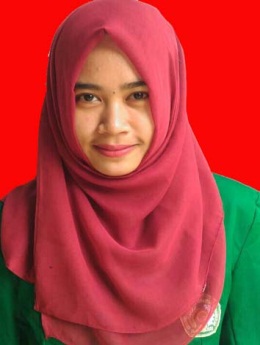 IDENTITAS DIRI Nama 	:	Sonya Atika RahmiNPM	:	143224002Tempat/Tanggal Lahir 	: 	Patumbak, 12 April 1995Jenis Kelamin	:	 PerempuanAgama 	:	IslamStatus 	:	MenikahPekerjaan 	:	Karyawan SwastaAnak ke	:	1 dari 3 bersaudaraAlamat 	:	Jalan Perjuangan II Dusun IIDesa  Sigara-garaNo. Telp/Hp.	:	0822-7726-7815PENDIDIKAN SD	:	SDN. 115512  LabuhanbatuSLTP/SMP	: 	MTsN. 1 Model MedanSLTA/SMA/SMU	:	MAN 3 MedanS-1	:	UMN Al Washliyah MedanJudul Skripsi 	:  	Pengaruh Biaya Iklan dan Biaya penjualan Personal Terhadap Nilai Penjualan Pada PT. Lion Group KualanamuDosen Pembimbing  I	:   	Alistraja Dison Silalahi, SE., M.SiDosen Pembimbing II	:	Rizqy Fadhlina Putri, SE., M.SiORANG TUA Nama (Ayah)	:	SupriyonoPekerjaan 	:	WiraswastaNama (Ibu)	:	Soniyem, S.Pd.SDPekerjaan 	:	PNSAlamat 	:	Jalan Perjuanagn II Dusun IIDesa Sigara-garaMedan,     Maret 2020Hormat sayaSonya Atika RahmiNPM. 143224002